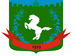 Томская область Томский районМуниципальное образование «Зональненское сельское поселение»ИНФОРМАЦИОННЫЙ БЮЛЛЕТЕНЬПериодическое официальное печатное издание, предназначенное для опубликованияправовых актов органов местного самоуправления Зональненского сельского поселенияи иной официальной информации                                                                                                                         Издается с 2005г.  п. Зональная Станция                                                                         	              № 34/2 от 14.07.2022ТОМСКАЯ ОБЛАСТЬ         ТОМСКИЙ РАЙОНАДМИНИСТРАЦИЯ ЗОНАЛЬНЕНСКОГО СЕЛЬСКОГО ПОСЕЛЕНИЯП О С Т А Н О В Л Е Н И Е«14» июля 2022 г.                                                               		                     № 223      В соответствии Федеральным законом от 06.10.2003г. №131-ФЗ «Об общих принципах организации местного самоуправления в Российской Федерации», Законом Томской области от 17.11.2014 N 152-ОЗ "О закреплении отдельных вопросов местного значения за сельскими поселениями Томской области"  Федеральным законом от 27.072010 г. №190-ФЗ «О теплоснабжении», Постановлением Правительства Российской Федерации от 22.02.2012 г.  №154 «О требованиях к схемам теплоснабжения, порядку их разработки и утверждения», Уставом муниципального образования «Зональненское сельское поселение», рассмотрев заявку МУП Томского района «Технополигон»,ПОСТАНОВЛЯЮ:Присвоить МУП Томского района «Технополигон» статус единой теплоснабжающей организации в МО «Зональненское сельское поселение» в зоне деятельности с кодом 02, присвоенный в актуализированной «Схеме теплоснабжения Зональненского сельского поселения Томского района Томской области до 2036 года. Актуализация на 2022 год», утвержденной Постановлением №166 от 16.06.2021г. Разместить постановление в официальном печатном издании Зональненского сельского поселения «Информационный бюллетень Зональненского сельского поселения» и на официальном сайте муниципального образования «Зональненское сельское поселение» (www.admzsp.ru).Настоящее постановление вступает в силу после его официального опубликования.Контроль за исполнением настоящего постановления оставляю за собой.И.О. Главы поселения                                                        (Главы Администрации)                                                                                      А.О. МазяроваО присвоении статуса единой теплоснабжающей организации на территории муниципального образования «Зональненское сельское поселение»